                   Vadovaudamasi Lietuvos Respublikos vietos savivaldos įstatymo 16 straipsnio 4 dalimi, Lietuvos Respublikos Vyriausybės 2011 m. birželio 29 d. nutarimu Nr. 768 „Dėl Mokyklų, vykdančių formaliojo švietimo programas, tinklo kūrimo taisyklių patvirtinimo“ patvirtintomis Mokyklų, vykdančių formaliojo švietimo programas, tinklo kūrimo taisyklėmis, Priėmimo į valstybinę ir savivaldybės bendrojo ugdymo mokyklą, profesinio mokymo įstaigą bendrųjų kriterijų sąrašo, patvirtinto Lietuvos Respublikos švietimo ir mokslo ministro 2004 m. birželio 25 d. įsakymu Nr. ISAK–1019 „Dėl Priėmimo į valstybinę ir savivaldybės bendrojo ugdymo mokyklą, profesinio mokymo įstaigą bendrųjų kriterijų sąrašo patvirtinimo“, 3 punktu, atsižvelgdama į Pagėgių savivaldybės mokyklų direktorių teikimus, Pagėgių savivaldybės taryba n u s p r e n d ž i a:                   1. Nustatyti priešmokyklinio ugdymo grupių ir klasių komplektų skaičių Pagėgių savivaldybės mokyklose 2017 – 2018 mokslo metams (pridedama).                   2. Įsipareigoti skirti bendrojo ugdymo mokykloms mokymo lėšų tiek, kiek jų trūksta pagal Mokinio krepšelio lėšų apskaičiavimo ir patvirtinimo metodiką.  3.  Apie sprendimo priėmimą paskelbti Pagėgių savivaldybės interneto svetainėje www.pagegiai.lt.                   Šis sprendimas gali būti skundžiamas Lietuvos Respublikos administracinių bylų teisenos įstatymo nustatyta tvarka.Savivaldybės meras				                   Virginijus Komskis                                                                                                                                                                                                Pagėgių savivaldybės tarybos                                                                                                                                                                                                 2017 m. kovo 28 d.                                                                                                                                                                                                sprendimo Nr. T-32                                                                                                                                                                                                   priedasPRIEŠMOKYKLINIO UGDYMO GRUPIŲ IR KLASIŲ KOMPLEKTŲ SKAIČIUS PAGĖGIŲ SAVIVALDYBĖS MOKYKLOSE 2017 – 2018 MOKSLO METAMS  Pastaba: * − mišraus amžiaus vaikų grupė (priešmokyklinė grupė sujungta su ikimokyklinio ugdymo grupe, kurios veiklos trukmė 4 val.);              * *− mišraus amžiaus vaikų grupė (priešmokyklinė grupė sujungta su ikimokyklinio ugdymo grupe, kurios veiklos trukmė ilgesnė nei 4 val.).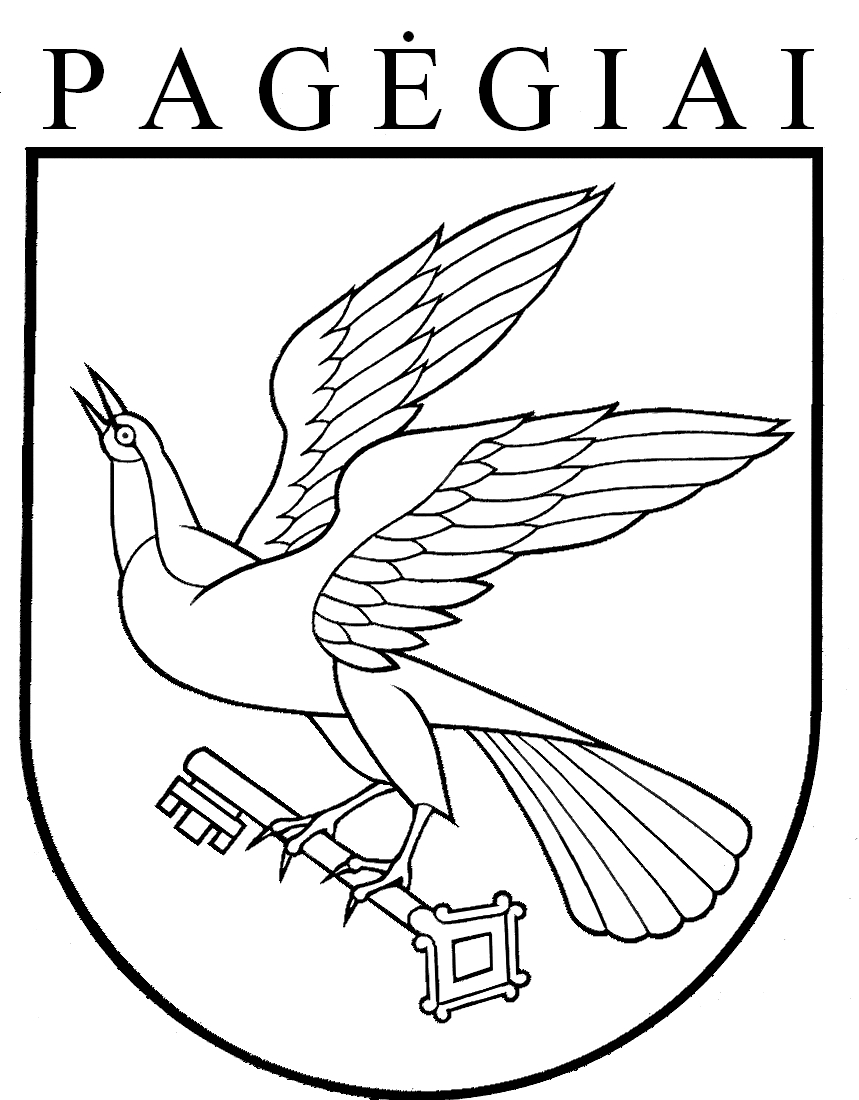 Pagėgių savivaldybės tarybasprendimasdėl priešmokyklinio ugdymo grupių SKAIČIAUS IR VAIKŲ SKAIČIAUS VIDURKIO GRUPĖSE, BENDROJO UGDYMO MOKYKLŲ KLASIŲ SKAIČIAUS IR MOKINIŲ SKAIČIAUS VIDURKIO KLASĖSE, PAGAL VYKDOMAS BENDROJO UGDYMO PROGRAMAS 2017 – 2018 MOKSLO METAMS, NUSTATYMO2017 m. kovo 28 d. Nr. T-32PagėgiaiEil. Nr.Mokyklos pavadinimasPradinio ugdymo programaPradinio ugdymo programaPradinio ugdymo programaPradinio ugdymo programaPradinio ugdymo programaPradinio ugdymo programaPagrindinio ugdymo programaPagrindinio ugdymo programaPagrindinio ugdymo programaPagrindinio ugdymo programaPagrindinio ugdymo programaPagrindinio ugdymo programaPagrindinio ugdymo programaPagrindinio ugdymo programaVidurinio ugdymo programaVidurinio ugdymo programaVidurinio ugdymo programaIš viso mokykloje mokinių,  mokinių klasėje vidurkis, klasių komplektų skaičiusPriešmokyklinio ugdymo grupių skaičius, ivvaikųskaičiaus vidurkis grupėjeEil. Nr.Mokyklos pavadinimasKlasių skaičius, mokinių skaičiaus vidurkis klasėjeKlasių skaičius, mokinių skaičiaus vidurkis klasėjeKlasių skaičius, mokinių skaičiaus vidurkis klasėjeKlasių skaičius, mokinių skaičiaus vidurkis klasėjeI dalisI dalisI dalisI dalisKlasių komplektų skaičius, mokinių skaičius, mokinių skaičiaus vidurkis klasės komplekteII dalisII dalisKlasių komplektų skaičius, mokinių skaičius, mokinių skaičiausvidurkis klasės komplekteVidurinio ugdymo programaVidurinio ugdymo programaVidurinio ugdymo programaIš viso mokykloje mokinių,  mokinių klasėje vidurkis, klasių komplektų skaičiusPriešmokyklinio ugdymo grupių skaičius, ivvaikųskaičiaus vidurkis grupėjeEil. Nr.Mokyklos pavadinimasKlasių skaičius, mokinių skaičiaus vidurkis klasėjeKlasių skaičius, mokinių skaičiaus vidurkis klasėjeKlasių skaičius, mokinių skaičiaus vidurkis klasėjeKlasių skaičius, mokinių skaičiaus vidurkis klasėjeKlasių skaičius, mokinių skaičiaus vidurkis klasėjeKlasių skaičius, mokinių skaičiaus vidurkis klasėjeKlasių skaičius, mokinių skaičiaus vidurkis klasėjeKlasių skaičius, mokinių skaičiaus vidurkis klasėjeKlasių komplektų skaičius, mokinių skaičius, mokinių skaičiaus vidurkis klasės komplekteKlasių skaičius, mokinių skaičiaus vidurkis klasėjeKlasių skaičius, mokinių skaičiaus vidurkis klasėjeKlasių komplektų skaičius, mokinių skaičius, mokinių skaičiausvidurkis klasės komplekteVidurinio ugdymo programaVidurinio ugdymo programaVidurinio ugdymo programaIš viso mokykloje mokinių,  mokinių klasėje vidurkis, klasių komplektų skaičiusPriešmokyklinio ugdymo grupių skaičius, ivvaikųskaičiaus vidurkis grupėjeEil. Nr.Mokyklos pavadinimas1 klasė2 klasė3 klasė4 klasė4 klasėKlasių komplektų skaičius, mokinių skaičius, mokinių skaičiausvidurkis klasės komplekte5 klasė5 klasė6 klasė7 klasė8 klasėKlasių komplektų skaičius, mokinių skaičius, mokinių skaičiaus vidurkis klasės komplekte9 (I gimnazijos)  klasė10  (II gimnazijos) klasėKlasių komplektų skaičius, mokinių skaičius, mokinių skaičiausvidurkis klasės komplekte11 (III gimnazijos)  klasė12 (IV gimnazijos)  klasėKlasių komplektų skaičius, mokinių skaičius, mokinių skaičiausvidurkis klasės komplekteIš viso mokykloje mokinių,  mokinių klasėje vidurkis, klasių komplektų skaičiusPriešmokyklinio ugdymo grupių skaičius, ivvaikųskaičiaus vidurkis grupėje12345677891011121314151617181920211.Pagėgių  Algimanto Mackaus gimnazijaKlasių kompl.------1212622422414-1.Pagėgių  Algimanto Mackaus gimnazijaIš viso mokinių------293624371074144855150101312-1.Pagėgių  Algimanto Mackaus gimnazijaMokinių skaičiaus vidurkis------291824182120222125252522-2.Vilkyškių Johaneso Bobrovskio gimnazijaKlasių kompl.111114111141121121212.Vilkyškių Johaneso Bobrovskio gimnazijaMokiniųskaičius1112914144612171875413162917163316210Mokinių skaičiaus vidurkis1112914141112171871313161417161613102.1.Vilkyškių Johaneso Bobrovskio gimnazijos/Lumpėnų Enzio Jagomasto pagrindinio ugdymo skyriusKlasių kompl.111112--1111-1---412.1.Vilkyškių Johaneso Bobrovskio gimnazijos/Lumpėnų Enzio Jagomasto pagrindinio ugdymo skyriusKlasių kompl.Jungtinė (1-3 kl.)Jungtinė (1-3 kl.)Jungtinė (2-4 kl.)Jungtinė (2-4 kl.)Jungtinė (2-4 kl.)2--jungtinė jungtinė 11-1---412.1.Vilkyškių Johaneso Bobrovskio gimnazijos/Lumpėnų Enzio Jagomasto pagrindinio ugdymo skyriusMokinių skaičius23124421--2796-6---3612*2.1.Vilkyškių Johaneso Bobrovskio gimnazijos/Lumpėnų Enzio Jagomasto pagrindinio ugdymo skyriusMokinių skaičiaus vidurkis141477710--2796-6---912*3.Natkiškių Zosės Petraitienės  pagrindinė mokyklaKlasių kompl.11111311114112---913.Natkiškių Zosės Petraitienės  pagrindinė mokyklaKlasių kompl.11jungtinėjungtinėjungtinė311114112---913.Natkiškių Zosės Petraitienės  pagrindinė mokyklaMokinių skaičius696332410887335712---698*3.Natkiškių Zosės Petraitienės  pagrindinė mokyklaMokinių skaičiaus vidurkis699998108878576---88*4.Piktupėnų pagrindinė mokyklaKlasių kompl.11111311114112---914.Piktupėnų pagrindinė mokyklaKlasių kompl.1Jungtinė (2-4 kl.)Jungtinė (2-4 kl.)11311114112---914.Piktupėnų pagrindinė mokyklaMokinių skaičius8610442813666318715---74 9*4.Piktupėnų pagrindinė mokyklaMokinių skaičiaus vidurkis8101010109136668878---89*5.Stoniškių pagrindinė mokyklaKlasių kompl.11111411114112---1015.Stoniškių pagrindinė mokyklaMokinių skaičius699111135710783212820---8715*5.Stoniškių pagrindinė mokyklaMokinių skaičiaus vidurkis6991111971078812810---915*5.1..Stoniškių pagrindinės mokyklosŠilgalių mokykla-daugiafunkcis centrasKlasių kompl.1111-----------115.1..Stoniškių pagrindinės mokyklosŠilgalių mokykla-daugiafunkcis centrasKlasių kompl.jungtinė(2-4 kl.)jungtinė(2-4 kl.)jungtinė(2-4 kl.)jungtinė(2-4 kl.)jungtinė(2-4 kl.)1-----------115.1..Stoniškių pagrindinės mokyklosŠilgalių mokykla-daugiafunkcis centrasMokinių skaičius-5-338-----------8 9* *5.1..Stoniškių pagrindinės mokyklosŠilgalių mokykla-daugiafunkcis centrasMokinių skaičiaus vidurkis888888-----------89* *6.Pagėgių pradinė mokyklaKlasių kompl.212116-----------616.Pagėgių pradinė mokyklaMokinių skaičius3324282121106-----------106106.Pagėgių pradinė mokyklaMokinių skaičiaus vidurkis162414212118-----------1810Iš visoKlasių kompl.75566235666237613336657Iš visoMokinių skaičius6668746060268717765722858582167686613485473Iš visoMokinių skaičiaus vidurkis910119912141311101212141323222213107.Pagėgių lopšelis-darželisPriešmo-kyklinio ugdymo grupė-----------------1* *Vaikų skaičius------------------20